EELNÕU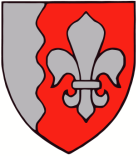 Lisa 4 tk.JÕELÄHTME  VALLAVOLIKOGU	O T S U SJõelähtme						                  11. august 2022 nr  …… Jõelähtme vallale kuuluvatele kinnistutele Kuusiku tee ja Kuusiku tee lõik 2 AS-i Gaasivõrk kasuks isiklike kasutusõiguste seadmine AS Gaasivõrk esitas 21.06.2022 kirjaga nr 3-9/61-22 avalduse Jõelähtme vallale kuuluvatele Kuusiku tee (24501:001:2199, reg nr 14206402) ja Kuusiku tee lõik 2 (24504:003:0787, reg nr 12563902) kinnistutele tähtajatu isikliku kasutusõiguse seadmiseks A- ja B-kategooria maagaasitorustiku rajamiseks. Maagaasitorustiku rajamine on vajalik Loo alevikus Oja tee ääres paiknevate tarbijate maagaasiga varustamiseks.Taotluse ja sellele lisatud plaanide kohaselt on isikliku kasutusõigusega koormatava ala suurused Kuusiku tee kinnisasjal 13 m2  ja 6 m2 ning Kuusiku tee lõik 2 kinnisasjal 6 m2 ja 123 m2. Gaasitorustiku kaitsevööndi ulatus mõlemal pool gaasitorustikku on A- ja B- kategooria gaasipaigaldiste korral torustiku välimisest mõõtmest 1 meeter. Gaasitorustiku juurde kuuluva gaasipaigaldise (gaasijaotus-, gaasimõõte- ja gaasireguleerjaam) kaitsevööndi ulatus piirdeaiast, hoone seinast või nende puudumisel seadmest on A - ja B - kategooria gaasipaigaldise korral 1 meeter.  Gaasitorustiku ehitamise aluseks on Gaas-Soojusprojekti OÜ poolt koostatud ehitusprojekt “Maagaasi jaotustorustiku Loo-Maardu B3 edasiarendus OJA tee 1, 3, 4, 5, 6, 7, 8, 9, 10, 12 Loo alevik, Jõelähtme vald.” (Töö nr 19035 – GA). Projekti on kooskõlastanud töö tellija, OÜ Loo Elekter, OÜ Loo Vesi, EG Võrguteenus, AS Gaasivõrk, Telia Eesti AS ja Tehnoaudit OÜ.Jõelähtme Vallavolikogu 12.03.2020 otsuse nr 388 „Jõelähtme vallale kuuluvatele kinnistutele Kuusiku tee ja Kuusiku tee lõik 2 AS-i Gaasivõrk kasuks isiklike kasutusõiguste seadmine“ alusel on nimetatud projekti raames seatud AS-i Gaasivõrk kasuks isiklikud kasutusõigused taotletavatele kinnisasjadele 27.04.2020 Tallinna notar Priidu Pärna lepinguga nr 1545. Projekti elluviimise käigus on gaasitorustike asukohad muutunud ning sellest tulenevalt on vajalik ka olemasolevate isiklike kasutusõiguste alade muutmine.Käesoleva otsuse eelnõu esitati taotlejale arvamuse andmiseks. Taotleja oma arvamust eelnõu osas ei avaldanud.Võttes aluseks asjaõigusseaduse § 158, § 225, asjaõigusseaduse rakendamise seaduse § 152 lõike 2, Jõelähtme Vallavolikogu 12.09.2006 määruse nr 29 „Jõelähtme vallavara valitsemise kord“ § 35 lõige 1 punkti 2, lõiked 3 ja 5, AS Gaasivõrk poolt 21.06.2022 esitatud taotluse nr 3-9/61-22 ning Jõelähtme Vallavalitsuse ja taotleja vahelised läbirääkimised isikliku kasutusõiguse tasu suuruse osas, Jõelähtme Vallavolikoguo t s u s t a b:Koormata Jõelähtme valla omandisse kuuluvaid Harju maakonnas Jõelähtme vallas Loo alevikus asuvaid kinnistuid AS-i Gaasivõrk kasuks isikliku kasutusõigusega A- ja B-kategooria maagaasitorustiku ehitamiseks, omamiseks, hooldamiseks, korrashoiuks, remontimiseks, rekonstrueerimiseks, arendamiseks ja selle ööpäevaringseks ja katkematuks maagaasi transportimiseks lähtudes Gaas-Soojusprojekti OÜ ehitusprojektist “Maagaasi jaotustorustiku Loo-Maardu B3 edasiarendus Oja tee 1, 3, 4, 5, 6, 7, 8, 9, 10, 12 Loo alevik, Jõelähtme vald.” (Töö nr 19035 – GA) ja vastavalt lisades 1-4 toodud skeemidele (koormatavad alad tähistatud punase viirutusega) alljärgnevalt: Loo alevik, Kuusiku tee (24501:001:2199, reg nr 14206402, sihtotstarve transpordimaa, pindala 18 485 m2) kinnisasja 13 m2 ulatuses B-kategooria (lisa 1) ja 6 m2 ulatuses A-kategooria (lisa 2). Loo alevik, Kuusiku tee lõik 2 kinnisasja (24504:003:0787, reg nr 12563902, sihtotstarve transpordimaa, pindala 308 m2) 6 m2 ulatuses B-kategooria (lisa 3) ja 123 m2 A-kategooria (lisa 4).Koormata punktides 1.1-1.2 nimetatud kinnisasju järgmistel tingimustel:isiklik kasutusõigus seatakse tähtajatult ja tasuliselt, vastavalt punktis 3 sätestatule;torustik rajatakse tee alla kinnisel meetodil;isikliku kasutusõiguse lepingu seadmisega kaasnevad kulud kannab AS Gaasivõrk;isikliku kasutusõiguse omanik kohustub lubama ilma tasu võtmata kõiki Jõelähtme valla poolt avalikeks huvideks planeeritud töid isikliku kasutusõigusega koormatud alas (tee remont ja -katendi ehitus, vee-, kanalisatsiooni ja teiste trasside ehitus) lähtudes seejuures kaitsevööndis kehtivatest piirangutest. Eeltoodu ei välista isikliku kasutusõiguse omaniku töötajate poolt osutatavate konkreetsete tellimuste täitmise eest hinnakirja järgset tasumist. Isikliku kasutusõiguse talumise eest tasub isikliku kasutsuõiguse omanik 5,00 eurot iga kinnistu kohta kalendriaastas esimese 10 (kümne) aasta jooksul. Tasu arvestatakse alates notariaalse isikliku kasutusõiguse seadmise lepingu sõlmimisele järgnevast kalendripäevast ning selle maksmine toimub esitatava arve alusel, arvel märgitud tähtaja jooksul. Isikliku kasutusõiguse talumise eest esitatakse arve 1 (üks) kord kalendriaastas jooksva aasta kohta. Kalendriaasta kohta, mil notariaalne isikliku kasutusõiguse seadmise leping sõlmitakse, esitatakse arve koos järgneva kalendriaasta kohta esitatava talumise tasu arvega. Pärast 10 aasta möödumist lepitakse kokku uued tasumäärad. Juhul kui Pooled ei saavuta pärast 10-aastast perioodi talumistasu suuruses kokkulepet, kehtib kuni uue kokkuleppe saavutamiseni seni kokkulepitud talumistasu suurus.Käesoleva otsuse alusel seatavate isiklike kasutusõiguste seadmise lepinguga lõpetada Jõelähtme Vallavolikogu 12.03.2020 otsuse nr 388 alusel sõlmitud 27.04.2020 Tallinna notar Priidu Pärna leping nr 1545.Otsuse peale võib esitada vaide Jõelähtme Vallavolikogule (Postijaama tee 7, Jõelähtme küla, Jõelähtme vald, Harjumaa) haldusmenetluse seaduses sätestatud korras 30 päeva jooksul, arvates päevast, millal isik vaidlustatavast otsusest teada sai või oleks pidanud teada saama, või esitada kaebuse Tallinna Halduskohtule (Pärnu mnt 7, Tallinn) halduskohtumenetluse seadustikus sätestatud korras 30 päeva jooksul, arvates otsuse teatavakstegemisest.Otsus jõustub teatavakstegemisest.Väino Haabvallavolikogu esimees